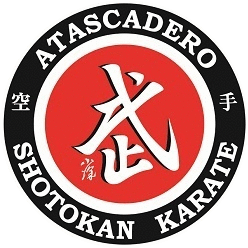 Membership Application 	             Gi Size: ________AgreementI, the undersigned, do hereby apply to become a member of Atascadero Shotokan Karate.I, hereby acknowledge the above-named student is in good physical condition and fully able to participate in karate. I am fully aware of the risks and hazards connected with the participation. I knowingly, willingly, and with full knowledge and understanding of the activities in which the above-named student will participate and the possible consequences thereof, relieve, waive, discharge, and covenant not to sue Atascadero Shotokan Karate and its officers, employees, and volunteers of any and all responsibility of any injuries, damage or the theft of my property that may be incurred during classes or on the premises and assume the risk thereof.I, hereby acknowledge that I have read or have had the opportunity to read the rules, regulations, policies and procedures of Atascadero Shotokan Karate and by submitting this application for membership agree to be bound by and comply with such rules, regulations, policies and procedures and any amendments thereto.I, hereby agree to pay $99.00 every month for karate instruction after the initial beginner special period if applicable.  Membership cancellations must be given before the 1st of the month and reimbursements will not be given for students who cancel their membership after the 1st of that month. I hereby grant Atascadero Shotokan Karate the right and permission to copyright and use, reproduce, distribute, display, broadcast and publish any audio, video, photographic, or written reproductions of or by me in their marketing and advertising materials in any medium; the right to prepare derivative works there from; and the right to register all copyrights in the work in the name of Atascadero Shotokan Karate. I waive any rights to inspect or approve the materials or to lay claim to any benefits derived from them. I certify I am of legal age to enter into a contractual agreement and that I understand the foregoing before affixing my signature below._______________________________________________________________________________________Signature                                                                                              DateStudent’s First & Last Name:                                                                                     DOB:How did you hear about us?   Website / Banner-Signs / Referral / Other: If referred by whom?Reason(s) for Training? Self Defense / Fitness / Mental Discipline / Competition / School Performance / Other: Street Address & City, State, Zip:Cell Phone:                                                                E-mail:Medical problems if any:  If student is a minor fill out belowParent(s) or Guardian(s):Cell Phone:                                                                 E-mail: